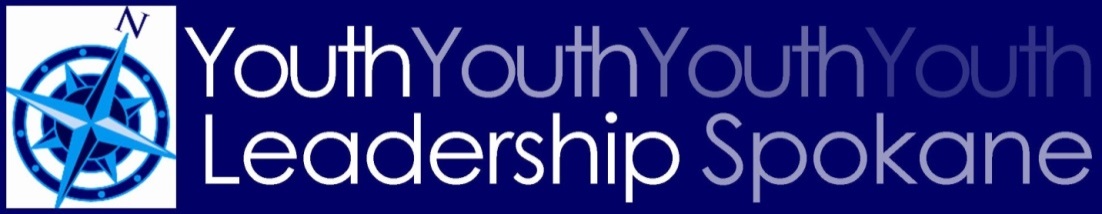 Schedule for 2017-2018 YLSLocations TBARetreat 			Thursday, August 17 at Gonzaga UniversityPublic Safety			Monday, September 25Human Needs		Monday, October 30Diversity			Monday, November 27 Financial Education		Monday, December 18Arts				Monday, January 22, 2018Communication		Monday, February 26, 2018Governance			Monday, March 26, 2018Healthy Communities	Monday, April 30, 2018Stepping Up			Monday, May 21, 2018Commencement 		Thursday, June 7, 2018Leadership Spokane, 801 W. Riverside Ave., Suite 220, Spokane WA 99201 | 509-321-3639 | www.leadershipspokane.org